Pressemeldung von MPDVDer Innovationstreiber der Smart FactoryThorsten Strebel wird Geschäftsführer bei MPDVMosbach, 12.10.2020 – „Ohne die Bausteine Internet of Things (IoT) und Manufacturing Execution System (MES) ist die Umsetzung einer Smart Factory kaum möglich, ganz im Gegenteil: In der heutigen Zeit braucht ein MES das IoT, um überleben zu können.“, resümiert Thorsten Strebel, Geschäftsführer Products & Services der MPDV. Getreu dem Motto, wer stehen bleibt hat schon verloren, ist Strebel als Innovationstreiber immer auf der Suche nach neuen Entwicklungen und Innovationen im Bereich Smart Factory: „Einer muss dem Markt schließlich erklären, wie man aus all den innovativen Ideen praxistaugliche Lösungen baut!“Innovation und StandardisierungThorsten Strebel ist seit mehr als 20 Jahren bei der MPDV und verantwortet hier den kompletten Bereich Products – von der Entwicklung bis zur Bereitstellung. „Immer komplexere Prozesse erfordern individuelle Programmierungen. Trotzdem braucht es Standards, um diese Komplexität beherrschbar und zukunftsfähig zu machen“, erklärt Strebel, „Eine standardisierte Individual-Software ist die ideale Lösung.“ Neben der Manufacturing Integration Platform (MIP) hat Strebel auch das neue Advanced Planning and Scheduling System (APS) FEDRA auf dem Weg von der Idee zum fertigen Produkt begleitet. Zudem ist der aus Mosbach stammende Diplom-Ingenieur für Technische Informatik Mitbegründer und Geschäftsführer der AIMES GmbH, die MPDV mit innovativen Lösungen auf Basis von Künstlicher Intelligenz versorgt. Strebel ist einer von drei neuen Geschäftsführern der MPDV, die seit dem 01.10.2020 das Ruder übernommen haben. Zu der neuen Geschäftsführer-Runde gehören auch Jürgen Petzel, Geschäftsführer Sales, und Nathalie Kletti, Geschäftsführerin. Alle drei Experten waren bereits seit Anfang 2018 als Vertreter der wichtigsten Unternehmensbereiche als Prokuristen im Top-Management des erfolgreichen Mittelständlers. Mehr zum Unternehmen unter www.mpdv.com  (ca. 2.000 Zeichen)Bildmaterial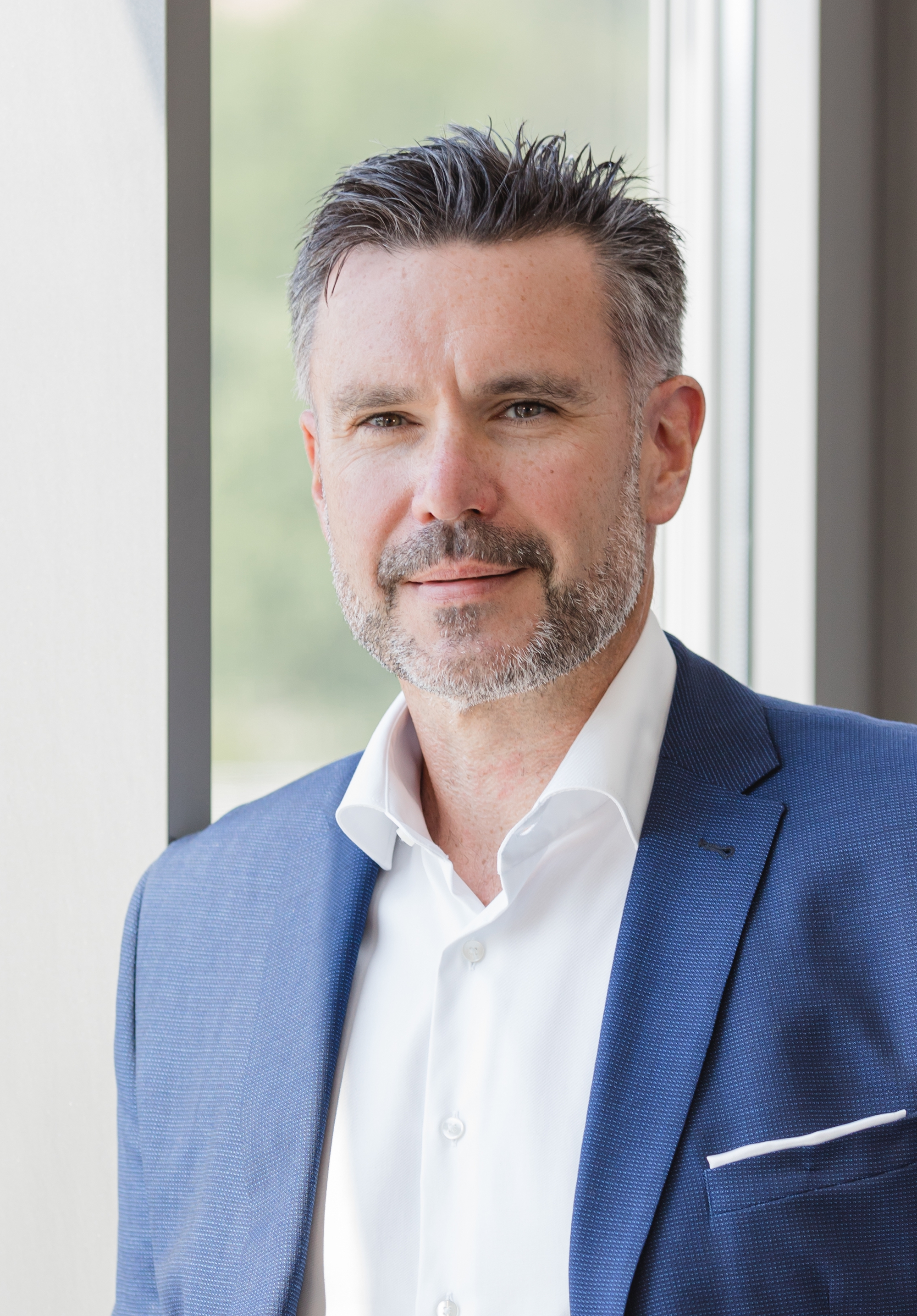 Thorsten Strebel ist Geschäftsführer Products & Services der MPDV. Bildquelle: MPDVKeywords / SchlagworteMPDV, Fertigungs-IT, Smart Factory, Unternehmensnachfolge, Geschäftsführung, Erfolg, Zukunftsaussicht, Thorsten Strebel, Jürgen Petzel, Nathalie Kletti, FertigungsindustrieÜber MPDVMPDV mit Hauptsitz in Mosbach ist der Marktführer für IT-Lösungen in der Fertigung. Mit mehr als 40 Jahren Projekterfahrung im Produktionsumfeld verfügt MPDV über umfangreiches Fachwissen und unterstützt Unternehmen jeder Größe auf ihrem Weg zur Smart Factory. Produkte von MPDV wie das Manufacturing Execution System (MES) HYDRA, das Advanced Planning and Scheduling System (APS) FEDRA oder die Manufacturing Integration Platform (MIP) ermöglichen es Fertigungsunternehmen, ihre Produktionsprozesse effizienter zu gestalten und dem Wettbewerb so einen Schritt voraus zu sein. In Echtzeit lassen sich mit den Systemen fertigungsnahe Daten entlang der gesamten Wertschöpfungskette erfassen und auswerten. Verzögert sich der Produktionsprozess, erkennen Mitarbeiter das sofort und können gezielt Maßnahmen einleiten. Täglich nutzen weltweit mehr als 900.000 Menschen in über 1.400 Fertigungsunternehmen die innovativen Softwarelösungen von MPDV. Dazu zählen namhafte Unternehmen aller Branchen. Die MPDV-Gruppe beschäftigt rund 500 Mitarbeiter an 13 Standorten in Deutschland, China, Luxemburg, Malaysia, der Schweiz, Singapur und den USA. Weitere Informationen unter www.mpdv.com. PressekontaktMPDV Mikrolab GmbH	Fon	+49 6261 9209-0Maren Sautner	Fax	+49 6261 18139Römerring 1	presse@mpdv.com 74821 Mosbach	www.mpdv.com 